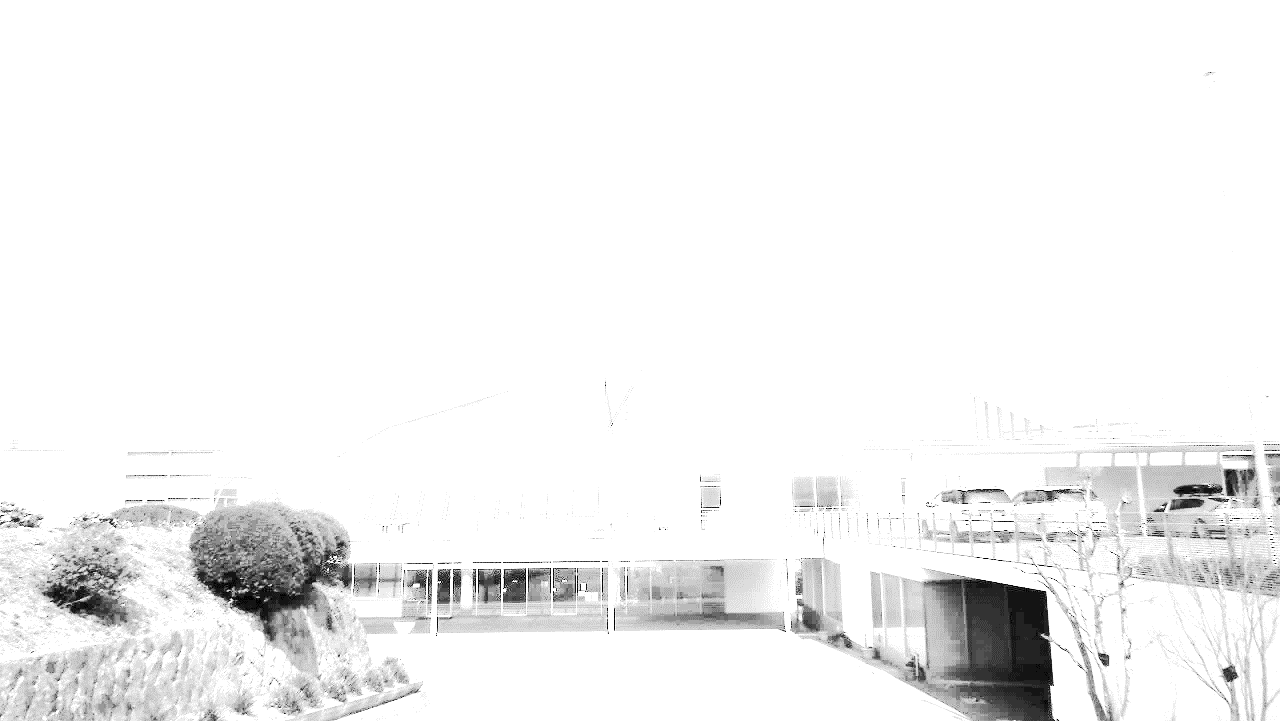 　　　 9:30 10:00　10:15 　　　　　11:45 　　12:０0　13:00 　　　　14：00その他　○講演会のみご参加の場合は、Google　Meetによるリモート参加も可能です。通信環境をご確認ください。ご不明な点は郡山支援学校までお問い合わせください。○お申し込みについては、別紙の参加申込書に記入の上、ＦＡＸまたはメールにてお申し込みください。　　　　 ○お問い合わせ　郡山支援学校　地域支援センターぐんぐん　電話０２４－９５１－０２９８　　　　　　　申込み締切日：令和５年７月７日（金）令和5年度　福島県立郡山支援学校　地域支援センターぐんぐん特別支援教育研修会のご案内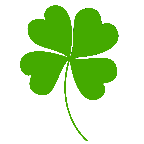 第１部　講演会　（会場：郡山支援学校または勤務校でのリモート参加）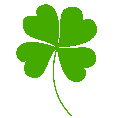 「個別の教育支援計画の作成と活用～意思決定に焦点をあてて～」講師　　独立行政法人国立特別支援教育総合研究所　主任研究員　　　　　　　        　　　　　　　　　　　　　小澤　 氏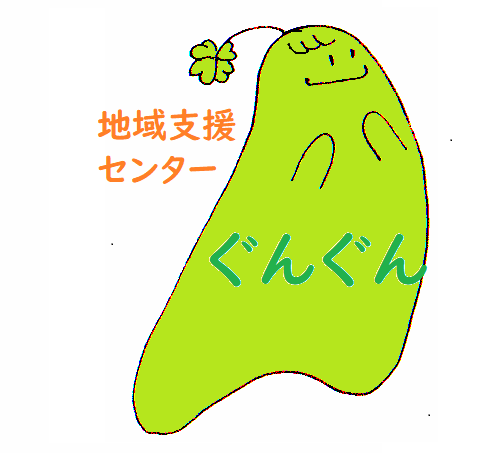 　※小澤先生と郡山支援学校をGoogleMeetでつないでご講演いただきます。講演会のみ参加の方は、会場での参加か、同じGoogleMeetでのリモート参加か選択のうえ、申込書にご記入ください。第２部　肢体不自由教育　情報交換会　（会場：郡山支援学校）　肢体不自由教育について3つのテーマで情報交換の場を設けます。本校の担当職員も参加します。受付開会式＜第１部＞講演会閉会式昼食休憩〈第２部〉肢体不自由教育情報交換会A明日使える！ｉＰａｄのアプリ紹介（本校情報教育部）　本校で使っている、授業に役立つｉＰａｄのアプリの紹介をはじめ、とっても簡単！とっても便利！なｉＰａｄの様々な機能についても紹介します。実践事例や悩み事、困りごとなども情報交換しあって、よりよい実践につながればと思います。B学校での医療的ケアって？（本校医療的ケア実施管理委員会）医療的ケアが必要なお子さんが体調を整えて学習に臨んだり、学習を積み重ねたりできるように、学校でも医療的ケアを行っています。常駐する看護師や研修を受けた教員もケアを行うなど本校での実践についても紹介します。Cみんなで体育！～肢体不自由のある子どもの体育～（本校保健体育科）　肢体不自由のある児童生徒が楽しく体育の授業に取り組めるよう、教材教具や競技の工夫について、本校の授業を紹介しながら情報交換をしたいと思います。